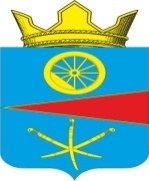 АДМИНИСТРАЦИЯ  ТАЦИНСКОГО  СЕЛЬСКОГО ПОСЕЛЕНИЯТацинского  района Ростовской  областиПОСТАНОВЛЕНИЕ27 октября 2015 г.                  		        № 342		            ст. ТацинскаяВ  целях реализации Федерального закона от 28.12.2009 № 381-ФЗ «Об основах государственного регулирования торговой деятельности в Российской Федерации», статьи 3933 Земельного кодекса Российской Федерации, Областного закона от 16.04.2010 № 389-ЗС «О полномочиях органов государственной власти Ростовской области в сфере государственного регулирования торговой деятельности в Ростовской области»,-                                           П О С Т А Н О В Л Я Ю :1. Утвердить Положение о размещении нестационарных торговых объектов на территории Тацинского сельского поселения согласно приложению.2. Постановление вступает в силу со дня его официального опубликования (обнародования).3. Контроль за выполнением постановления возложить на заместителя Главы Администрации Тацинского сельского поселения Пономарева В.А.Глава  Тацинского        сельского  поселения                                                             А.С. ВакуличПриложение № 1 к постановлению Администрации Тацинского сельского поселения от 27.10.2015 года № 342.ПОЛОЖЕНИЕ 
о размещении нестационарных торговых объектовна территории Тацинского сельского поселенияОбщие положения1.1. Настоящее Положение разработано в соответствии с Земельным кодексом Российской Федерации, Федерального закона от 06.10.2003 года № 131-ФЗ «Об общих принципах организации местного самоуправления в Российской Федерации», Федерального закона от 28.12.2009 года № 381-ФЗ «Об основах государственного регулирования торговой деятельности в Российской Федерации», постановления Правительства Ростовской области от 19.07.2012 года  № 663 «Об утверждении порядка разработки и утверждения органами местного самоуправления схемы размещения нестационарных торговых объектов», в целях создания условий для обеспечения жителей Тацинского сельского поселения услугами торговли, общественного питания, бытового обслуживания.1.2. Настоящее Положение распространяется на отношения, связанные с размещением нестационарных торговых объектов, объектов общественного питания и объектов по оказанию бытовых услуг (далее – объекты), на землях, земельных участках, находящихся в муниципальной собственности, а также государственная собственность, на которые не разграничена. 1.3. Требования настоящего Положения не применяются к отношениям, связанным с размещением объектов:находящихся на территориях розничных рынков;при проведении праздничных, общественно-политических, культурно-массовых и спортивно-массовых мероприятий, имеющих временный характер;при проведении выставок, ярмарок;автомагазинов сельскохозяйственных товаропроизводителей, реализующих собственную продукцию.1.4. Размещение нестационарных торговых объектов на землях или земельных участках, находящихся в муниципальной собственности, а также государственная собственность, на которые не разграничена, осуществляется на основании схемы размещения нестационарных торговых объектов (далее – схемы) в соответствии с Федеральным законом от 28.12.2009 года № 381-ФЗ «Об основах государственного регулирования торговой деятельности в Российской Федерации».2. Порядок размещения объектов2.1. Размещение объектов на земельных участках или землях, находящихся в муниципальной собственности, а также на землях, собственность на которые не разграничена, осуществляется на основании договора аренды земельного участка в случае, когда формирование и предоставление земельного участка возможно в соответствии с требованиями градостроительного, земельного, санитарно-эпидемиологического, экологического, противопожарного законодательства (далее – договор аренды), или на основании договора на размещение объекта (далее – договор на размещение). Место для установки нестационарного торгового объекта индивидуализируется на основании топографической схемы с установлением адресного ориентира.2.2. Договоры аренды заключаются в соответствии с земельным законодательством. При этом договоры аренды земельных участков для размещения объектов на территории муниципальных образований, заключенные до утверждения настоящего Положения, действуют до окончания срока их действия.2.3. Договоры на размещение заключается по итогам проведения торгов и без проведения торгов (в случаях, предусмотренных пунктом 2.4 настоящего Положения).2.3. Торги проводятся в соответствии с порядком проведения торгов, согласно пункту 4 настоящего Положения. 2.4. Без проведения торгов договоры на размещение, заключаются в следующих случаях:2.4.1.  Размещение на новый срок объекта, ранее размещенного на том же месте, предусмотренном схемой, хозяйствующим субъектом, надлежащим образом исполнившим свои обязанности по ранее заключенному договору на размещение.2.4.2.  Размещение объекта хозяйствующим субъектом, надлежащим образом исполнявшим свои обязательства по действующему договору аренды того же земельного участка, заключенному до 1 марта 2015 года, предоставленного для размещения объекта;2.4.3.  Размещение временных сооружений, предназначенных для размещения летних кафе, предприятием общественного питания на срок до 180 календарных дней в течение 12 последовательных календарных месяцев в случае их размещения на земельном участке, смежном с земельным участком под зданием, в помещениях которого располагается указанное предприятие общественного питания;2.4.4. Размещение передвижных средств развозной торговли (специализированных или специально оборудованных для розничной торговли механических транспортных средств производителей хлебобулочных изделий, молочной, мясной и рыбной продукции и др.);2.4.5.  Размещение объекта, предназначенного для реализации периодической печатной продукции; предметов религиозного назначения (некоммерческим организациям, в целях исповедания и распространения веры, и в установленном порядке зарегистрированная в качестве юридического лица;2.4.6.  В случае досрочного прекращения действия договора на размещение по основаниям, предусмотренным подпунктом 3.2.4 пункта 3.2 настоящего Положения, и предоставления компенсационного места. 2.5. В случае признания торгов несостоявшимися в связи с участием в нем единственного участника, заявка которого соответствует требованиям, указанным в извещении о проведении торгов, уполномоченный орган местного самоуправления (далее – уполномоченный орган) заключает договор на размещение объекта с таким единственным участником.2.6. Размещение объектов на основании договора на размещение осуществляется без предоставления земельных участков в аренду и установления сервитута.2.7. Заключение договора на размещение осуществляется на срок, указанный в заявлении хозяйствующего субъекта, но не более чем на 10 лет.2.8. В случаях, предусмотренных подпунктами 2.4.1 – 2.4.2 пункта 2.4 хозяйствующим субъектом подается заявление в уполномоченный орган не позднее 1 месяца до истечения срока договора на размещение (договора аренды). 2.9. В случаях, предусмотренных подпунктами 2.4.3 – 2.4.5 пункта 2.4 хозяйствующим субъектом подается заявление в уполномоченный орган не позднее 1 месяца до начала осуществления деятельности.2.10. В случаях, предусмотренных подпунктами 2.4.1 – 2.4.5 пункта 2.4. уполномоченный орган не позднее 10 рабочих дней с момента поступления заявления хозяйствующего субъекта заключает договор на размещение.2.11. За размещение объекта взимается плата в виде:- ежемесячных платежей для всех объектов.Арендная плата вносится Арендатором   ежемесячно до  20 числа текущего месяца  путем перечисления на  счет УФК по Ростовской области (Администрации Тацинского сельского поселения) ИНН 6134009983, КПП 613401001,  Код ОКТМО 60654465,  счет № 40101810400000010002 в Отделении г. Ростов-на-Дону,  БИК 046015001,  КБК  951 1 17 05050 10 0000 180 – Прочие неналоговые доходы бюджетов сельских поселений. 2.12. Размер платы за размещение объектов:- в случае заключения договора на размещение без проведения торгов определяется в размере арендной платы по раннее действовавшему договору или в размере рыночной стоимости в соответствии с законодательством об оценочной деятельности;- в случае заключения договора на размещение по результатам проведенных торгов (для вновь возводимых объектов) начальные (стартовые) цены торгов определяется в размере рыночной стоимости в соответствии с законодательством об оценочной деятельности. Размер платы устанавливается в результате торгов.2.13. Размер платы за размещение подлежит пересмотру не чаще одного раза в год с предварительной, не менее чем за 3 месяца, публикацией изменений на официальном сайте органа местного самоуправления в информационно-телекоммуникационной сети «Интернет». При пересмотре размера платы за размещение недопустимо превышать установленные в соответствующих правовых актах показатели (индексы) инфляции.2.14.  По окончании срока действия договора на размещение, а также при досрочном его прекращении хозяйствующие субъекты в течение 10 календарных дней должны освободить земельный участок от объекта. Администрация поселения имеет право самостоятельно освободить занимаемый земельный участок от занимаемого нестационарного объекта с обязательным извещением его собственника.2.15. Внесение изменений в договор на размещение, осуществляется путем заключения нового договора на размещение.2.16. Достижение норматива минимальной обеспеченности населения площадью торговых объектов и фактические показатели обеспеченности, равно как и размещение поблизости стационарных торговых объектов не могут влиять на принятие решения об отказе в размещении объекта.3. Требования к размещению и внешнему виду нестационарных торговых объектов.3.1. Размещение нестационарных торговых объектов осуществляется в местах, определенных в Схеме.3.2. Проектная документаций для нестационарных торговых объектов должна предусматривать возможность их монтажа только из легких сборных конструкций заводского изготовления. Для изготовления (модернизации) объекта и его отделки должны применяться современные сертифицированные (в т.ч. в части пожаробезопасности) материалы, имеющие качественную и прочную (заводскую) окраску, отделку и не изменяющие своих эстетических и эксплуатационных качеств в течение всего срока эксплуатации нестационарного объекта.3.3. Ограждающие конструкции предусматриваются из металлических или иных сертифицированных конструкций с максимальным остеклением из витринного стекла (простого или тонированного), включая двери, витражи, фальшвитрины и облицовку. Допускается применение сэндвич-панелей (кроме панелей с крупногабаритным шагом), композитных панелей с различной текстурой и фактурной поверхностью.При этом в проектах не допускать применение кирпича, блоков, бетона (кроме незаглубленного фундамента), винилового сайдинга, оцинкованной и шиферной кровли, металлочерепицы. Применение деревянных конструкций допускается на сезонных объектах общественного питания (летних кафе). 3.4. Высота объектов, их этажность и площадь определяются в соответствии с действующими нормами и правилами с обоснованием необходимости и целесообразности принимаемых решений, исходя из градостроительной ситуации и местоположения. 3.5. Нестационарный объект торговли должен иметь посвеченную вывеску и наименованием объекта торговли, освещение прилегающей территории в темное время работы.3.5. На нестационарном объекте должен находиться аншлаг с наименованием улицы и номера строения. На входе/выходе из нестационарного объекта должна быть установлена урна соответствующего образца. 3.6. В период с 1 апреля по 1 ноября рядом с киосками, павильонами допускается размещение холодильного оборудования для реализации прохладительных безалкогольных напитков. При этом не допускается установка холодильного оборудования, если это ведет к сужению тротуара до ширины менее 1,5 метра, препятствует свободному передвижению пешеходов. 3.7. Нестационарные объекты размещаются на территории муниципального образования временно. В связи с этим запрещаются устройство фундаментов для их размещения и применение капитальных строительных конструкций для их сооружения. 3.8. Владельцы обязаны обеспечивать постоянный уход за внешним видом нестационарных торговых объектов: содержать их в чистоте и порядке, устранять повреждения вывесок, конструкций, производить уборку прилегающей территории в соответствии с действующими Правилами благоустройства и санитарного содержания территории Тацинского сельского поселения.3.9. Эксплуатация нестационарных торговых объектов и работа организованных в них предприятий не должны ухудшать условия проживания, отдыха, лечения, труда (среды обитания) людей, деятельности предприятий, организаций и учреждений. 3.10. Цветовая гамма, применяемая при размещении нестационарных торговых объектов, должна соответствовать сложившееся цветовой гаммы данного микрорайона. 4. Порядок и основания досрочного прекращения действия договора на размещение4.1. Прекращение действия договора на размещение происходит по инициативе хозяйствующего субъекта в случаях:4.1.1. Прекращения осуществления деятельности юридическим лицом, являющимся стороной договора на размещение;4.1.2. Ликвидации юридического лица, являющегося стороной договора на размещение, в соответствии с гражданским законодательством Российской Федерации;4.1.3. Прекращения деятельности индивидуального предпринимателя, являющегося стороной договора на размещение.4.2. Прекращение действия договора на размещение происходит по инициативе уполномоченного органа, являющегося стороной по договору на размещение в случаях:4.2.1. Использования объекта не по назначению, указанному в договоре на размещение;4.2.2. Изменения типа, местоположения и размеров объекта в течение установленного периода размещения без согласования с уполномоченным органом;4.2.3. Невнесения платы за размещение объекта более двух периодов оплаты;4.2.4. Прекращение деятельности индивидуального предпринимателя или юридического лица, являющегося стороной договора на размещение4.2.5. В случае принятия органом местного самоуправления следующих решений:- о необходимости ремонта и (или) реконструкции автомобильных дорог, в случае если нахождение объекта препятствует осуществлению указанных работ;- об использовании территории, занимаемой объектом, для целей, связанных с развитием улично-дорожной сети, размещением остановок городского общественного транспорта, оборудованием бордюров, организацией парковочных мест, иных элементов благоустройства;- о размещении объектов капитального строительства муниципального значения.4.3. При наступлении случаев, указанных в подпункте 4.2.4 пункта 4.2 настоящего Положения, уполномоченный орган направляет уведомление владельцу объекта о досрочном прекращении договора на размещение не менее чем за 3 месяца до дня прекращения действия договора на размещение.4.4. В случае досрочного прекращения действия договора на размещение по основаниям, предусмотренным подпунктом 4.2.4 пункта 4.2 настоящего Положения, уполномоченный орган обязан предложить хозяйствующему субъекту заключение соответствующего договора на размещение на компенсационном (свободном) месте, предусмотренном схемой, без проведения торгов на право заключения договора на размещение на срок, равный оставшейся части срока действия досрочно расторгнутого договора на размещение.4.5. Предлагаемое компенсационное место должно быть равноценным по плате за размещение, критериям территориальной и пешеходной доступности.4.6. В случае согласия хозяйствующим субъектом не позднее 10 дней с момента получения уведомления в уполномоченный орган предоставляется заявление в произвольной форме.4.7. Заключение соответствующего договора о предоставлении компенсационного места осуществляется уполномоченным органом в течение                               10 дней с момента подачи заявления хозяйствующего субъекта.5. Порядок проведения торгов5.1. Торги на право заключения договора на размещение нестационарного торгового объекта проводится в форме открытого аукциона с подачей предложений о цене в закрытой форме (в запечатанном конверте).5.2. Организацию проведения аукционов на право заключения договоров на размещение осуществляет уполномоченный орган (далее - организатор).5.3. Проведение аукциона осуществляется аукционной комиссией (далее - комиссия). Состав комиссии утверждается нормативным правовым актом Администрации поселения.5.4. Претендент - юридическое или физическое лицо, осуществляющее предпринимательскую деятельность и выразившее волеизъявление на участие в аукционе и заключение договора на размещение.5.5. Участник аукциона - лицо, допущенное организатором для участия в аукционе.5.6. Победитель аукциона - лицо, предложившее наивысшую цену за право на заключение договора на размещение.5.7. Протокол аукциона - протокол, подписываемый членами комиссии, содержащий сведения о результатах аукциона и о признании участника аукциона победителем аукциона.5.8. Организатор осуществляет следующие функции:5.8.1. Определяет место, даты начала и окончания приема заявок, место и срок проведения аукциона;5.8.2. Организует подготовку и публикацию информационного сообщения о проведении аукциона в официальных средствах массовой информации и на официальном сайте в информационно-телекоммуникационной сети «Интернет»;5.8.3. Принимает от претендентов заявки на участие в аукционе (далее - заявки) и прилагаемые к ним документы по составленной ими описи;5.8.4. Проверяет правильность оформления представленных претендентами документов и определяет их соответствие перечню документов,                                опубликованному в информационном сообщении о проведении аукциона;5.8.5. Ведет учет заявок по мере их поступления в журнале приема заявок;5.8.6. Производит расчеты с победителем аукциона.5.9.  Решения комиссии принимаются голосованием, которое осуществляется открыто. Для принятия решения необходимо простое большинство голосов членов комиссии, присутствующих на заседании.5.10. При голосовании каждый член комиссии имеет один голос. В случае равенства голосов принимается решение, за которое голосовал председатель комиссии.5.11. Член комиссии, несогласный с принятым решением, имеет право изложить свое мнение в письменном виде и приложить его к протоколу заседания Комиссии.                                                                                                                                                                                                                                                                                                                                                                       5.12. Комиссия правомочна осуществлять свои функции, если на заседании присутствует не менее чем пятьдесят процентов общего числа ее членов.5.13. Комиссией осуществляется принятие решения о признании претендентов участниками аукциона, либо об отказе в допуске претендента к участию в аукционе, принятие решения о признании аукциона несостоявшимся, вскрытие конвертов с предложениями о цене, проведение аукциона, определение победителя аукционов, ведение протокола аукциона.5.14. Подготовка к проведению аукциона.5.14.1. Информационное сообщение о проведении аукциона публикуется в средствах массовой информации и на официальном сайте органов местного самоуправления в информационно-телекоммуникационной сети «Интернет» не менее чем за 30 дней до даты проведения аукциона и содержит следующие сведения:- наименование организатора (адрес, телефон);- реквизиты решения о проведении аукциона;- место, дата, время и порядок проведения аукциона;- предмет аукциона, включая сведения об адресе (месте) размещения нестационарного торгового объекта;- порядок приема заявок на участие в аукционе, дата и время начала и окончания приема заявок на участие в аукционе;- место, дата, время признания претендентов участниками аукциона;- условия определения победителя аукциона;- начальная цена предмета аукциона;5.14.2. Прием заявок прекращается не ранее чем за 5 дней до дня проведения аукциона.5.15. Условия участия в аукционе.5.15.1. Для участия в аукционе претендент представляет организатору в срок, установленный в информационном сообщении о проведении аукциона заявку на участие в аукционе по форме, согласно приложениям №№ 1, 2 к настоящему Положению.5.15.2. К заявке прилагаются следующие документы:- для юридических лиц - копии учредительных документов и свидетельства о государственной регистрации юридического лица, документ, подтверждающий полномочия лица на представление заявки и заключение Договора, с предъявлением документа, удостоверяющего личность;- для индивидуальных предпринимателей - копия свидетельства о государственной регистрации физического лица в качестве индивидуального предпринимателя, копия свидетельства о постановке на налоговый учет, копия общегражданского паспорта Российской Федерации (разворот 2-3 страниц и страница с отметкой о регистрации), документ, подтверждающий полномочия лица на представление заявки и заключение Договора, с предъявлением документа, удостоверяющего личность;5.15.3. Заявка регистрируется в журнале приема заявок с указанием даты и времени регистрации подачи заявки. Претенденту после регистрации выдается копия заявки с указанием даты и времени ее регистрации и Ф.И.О. должностного лица, принявшего заявку. Один претендент имеет право подать только одну заявку по каждому из лотов.5.15.4. По истечении срока окончания приема заявок на участие в аукционе, указанного в информационном сообщении, прием документов прекращается.5.15.5. Претенденту может быть отказано в участии в аукционе, в случае если лицо, подавшее заявку, не предоставило в срок, указанный в информационном сообщении о проведении аукциона, обязательные документы;Отказ в допуске к участию в аукционе по иным основаниям не допускается.5.15.6. Претендент на участие в аукционе имеет право отозвать свою заявку до дня окончания срока приема заявок, сообщив об этом (в письменной форме) организатору. 5.16. В день, указанный в информационном сообщении о проведении аукциона, комиссия в присутствии претендентов рассматривает заявки и документы претендентов. По результатам рассмотрения документов комиссия принимает решение о признании претендентов участниками аукциона или об отказе в допуске претендентов к участию в аукционе. Неявка претендента не является препятствием для рассмотрения заявок комиссией и последующего проведения аукциона.5.17. Решение Комиссии о признании претендентов участниками аукциона оформляется протоколом.В протоколе о признании претендентов участниками аукциона приводится перечень принятых заявок с указанием имен (наименований) претендентов, перечень отозванных заявок, имена (наименования) претендентов, признанных участниками аукциона, а также имена (наименования) претендентов, которым было отказано в допуске к участию в аукционе, с указанием оснований для отказа.При наличии оснований для признания аукциона несостоявшимся комиссия принимает соответствующее решение, которое оформляется протоколом.5.18. Претенденты, признанные участниками аукциона, и претенденты, не допущенные к участию в аукционе, подписывают протокол о признании претендентов участниками аукциона. Отказ от подписания претендентами протокола не влечет его не действительность. 5.19. Претендент приобретает статус участника аукциона с момента принятия соответствующего решения Комиссией.5.20. Аукцион проводится в следующем порядке:5.20.1. В день проведения аукциона участники аукциона представляют в комиссию в запечатанном конверте предложения о цене на право заключения договора на размещение;5.20.2. Перед вскрытием конвертов с предложениями о цене на право заключения договора на размещение комиссия проверяет их целостность, что фиксируется в протоколе об итогах аукциона;5.20.3. Комиссия рассматривает предложения участников аукциона о цене на право заключения договора на размещение. Указанные предложения должны быть изложены на русском языке и подписаны участником (его полномочным представителем). Цена указывается числом и прописью. В случае если числом и прописью указываются разные цены, комиссией принимается во внимание цена, указанная прописью.Предложения, содержащие цену ниже начальной цены на право заключения договора на размещение, не рассматриваются;5.20.4. При оглашении предложений помимо участника аукциона, предложение которого рассматривается, могут присутствовать остальные участники аукциона или их представители, имеющие надлежащим образом оформленную доверенность;5.20.5. В случае если несколькими участниками аукциона предложена одинаковая цена на право заключения договора на размещение, победителем признается участник аукциона, подавший заявку на участие в аукционе раньше других участников аукциона;5.20.6. Решение комиссии об определении победителя оформляется протоколом о результатах аукциона.5.20.7. По результатам аукциона победитель аукциона и организатор заключают договор на размещение.5.21. Оформление результатов аукциона.5.21.1. Результаты аукциона оформляются протоколом, который подписывается организатором аукциона и победителем аукциона в день проведения аукциона. Протокол о результатах аукциона составляется в 2 экземплярах, один из которых передается победителю, второй - организатору. В протоколе указывается:- место (адрес) размещения объекта;- имя (наименование) победителя;- цена лота;- обязанности победителя аукциона по заключению договора на размещение;- срок внесения полной стоимости приобретенного права размещения объекта, который составляет пять банковских дней со дня подписания протокола о результатах аукциона.5.21.2. При уклонении или отказе победителя аукциона от подписания протокола о результатах аукциона или от заключения в установленный срок договора на размещение он утрачивает право на заключение указанного договора на размещение. Право на заключение договора на размещение предоставляется участнику, предложившему наиболее высокую цену, следующую после предложенной победителем аукциона цены на право заключения договора на размещение.5.21.3. Протокол о результатах аукциона является основанием для заключения с победителем аукциона договора на размещение.5.21.4. Победитель аукциона обязан заключить договор на размещение по форме согласно приложению № 4 к настоящему Положению с уполномоченным органом в срок не позднее 20 календарных дней со дня подписания протокола о результатах аукциона. Так же заполнить заявку согласно приложению № 3. 5.21.5. Отказ победителя аукциона от подписания протокола о результатах аукциона считается отказом от заключения договора на размещение. 5.21.6. Если победитель аукциона отказывается произвести платеж или не вносит его в установленный срок, право на заключение договора на размещение получает участник, предложивший наиболее высокую цену, следующую после предложенной победителем аукциона цены на право заключения договора на размещение. 5.21.7. Информация о результатах аукциона публикуется организатором в течение 3 рабочих дней со дня подписания протокола о результатах аукциона  в средствах массовой информации и на официальном сайте органов местного самоуправления.5.22. Признание аукциона несостоявшимся.5.22.1. Аукцион по каждому выставленному лоту признается несостоявшимся в случае, если:- на участие в аукционе подана одна заявка;- на участие в аукционе не подано ни одной заявки;5.22.2. В случае признания аукциона несостоявшимся в связи:- с поступлением одной заявки (по одному из лотов), повторный аукцион не проводится, договор на размещение заключается по начальной цене аукциона с претендентом, от которого поступила единственная заявка, при полной оплате им начальной цены лота. Договор заключается на условиях, указанных в информационном сообщении о проведении аукциона и документации об аукционе;- с отсутствием заявок (по одному из лотов) или, если ни один из участников аукциона не представил предложения о цене за право заключения договора на размещение, комиссия объявляет о повторном проведении аукциона со снижением начальной цены аукциона. Приложение № 1к Положению о размещении нестационарных торговых объектов на территории Ростовской областиЗАЯВКАна участие в аукционе по приобретению правана размещение нестационарного торгового объекта«___» ___________ 20 __ года__________________________________________________________________(Ф.И.О. индивидуального предпринимателя, подавшего заявку)__________________________________________________________________(№ свидетельства о государственной регистрации ИП)заявляет о своем намерении принять участие в открытом аукционе на право размещения нестационарного(ых) торгового(ых) объекта(ов) в соответствии с информационным сообщением о проведении аукциона:С условиями проведения аукциона и Порядком проведения  аукциона ознакомлен(а) и согласен(а).Номер телефона __________________________________________________________________«___»____________ 20 __ года                      _______________ (подпись)Принято: __________________________________________________________________                        (Ф.И.О. работника организатора аукциона)«___» __________ 20 __ года      время ________ за № ______      _____ (подпись)Приложение № 2к Положению о размещении нестационарных торговых объектов на территории Ростовской областиЗАЯВКАна участие в аукционе по приобретению правана размещение нестационарного торгового объекта                                                                                                                        «___» _____________ 20 __ года__________________________________________________________________         (полное наименование юридического лица, подавшего заявку)зарегистрированное _________________________________________________(орган, зарегистрировавший предприятие)по юридическому адресу: ____________________________________________о чем выдано свидетельство серия _________ № ________________________заявляет  о  своем  намерении  принять участие в открытом аукционе на право размещения  нестационарного(ых)  торгового(ых) объекта(ов) в соответствии с информационным сообщением о проведении аукциона:    С   условиями   проведения  аукциона  и  Порядком  проведения  аукционаознакомлен(а) и согласен(а).    Номер телефона__________________________________________________________________Ф.И.О. руководителя предприятия (организации)__________________________________________________________________«____»____________ 20 __ года        ________ (подпись)М.П.Принято: __________________________________________________________________(Ф.И.О. работника организатора аукциона)«____» _________20 __ года       время_____  за  № _______    _______ (подпись)Приложение № 3к Положению о размещении нестационарных торговых объектов на территории Ростовской областиТИПОВАЯ ФОРМАзаявления на заключение договора на размещение нестационарного торгового объекта без проведения торговЗаявлениена заключение договора на размещение нестационарного торгового объектаВ ___________________________________(наименование уполномоченного органа местного самоуправления)от ___________________________________(для юридических лиц - полное наименование, организационно-правовая форма, сведения о государственной регистрации, ИНН; для индивидуальных предпринимателей - фамилия, имя, отчество, ИНН (далее - заявитель))Адрес заявителя(ей):_____________________________________(местонахождение юридического лица, место регистрации физического лица)ИНН, ОГРН (ОГРНИП) заявителя(ей)_____________________________________Телефон (факс) заявителя(ей):_____________________________________Прошу(сим) заключить договор на размещение нестационарного объекта для осуществления____________________________________________                                                            (вид деятельности)на земельном участке, расположенном по адресному ориентиру в соответствии со схемой размещения нестационарных торговых объектов __________________________________________________________________(место расположения объекта)на срок с _____________ 20__ года по ___________ 20__ года.Сведения о нестационарном торговом объекте:Заявитель: ________________________________________________        (Ф.И.О., должность представителя юридического лица, Ф.И.О. физического лица)                    (подпись)"__" _________ 20__ г.                                            М. П. (при наличии)Приложение № 4к Положению о размещении нестационарных торговых объектов на территории Ростовской областиТИПОВАЯ ФОРМАдоговора на размещение нестационарных торговых объектовДоговор №___________на размещение нестационарных торговых объектов____________________________                       «___»__________20__ г.             (место заключения договора)	_____________________________________________________________(наименование уполномоченного органа муниципального образования)(далее - Распорядитель), в лице _________________________________________________________,действующего на основании  _________________________________,      с одной стороны, и_________________________________________________,                       (наименование организации, Ф.И.О. индивидуального предпринимателя)                                       (далее – Участник) в лице________________________________________,(должность, Ф.И.О.)действующего на основании _____________________________________,с другой стороны, далее совместно именуемые «Стороны», заключили настоящий Договор на размещение нестационарных торговых объектов (далее – Договор) о следующем.1. Предмет ДоговораРаспорядитель предоставляет Участнику право на размещение нестационарного торгового объекта (тип) _______________________ (далее – Объект), для осуществления ____________________________________                                                             (вид деятельности)на земельном участке, расположенном по адресному ориентиру в соответствии со схемой размещения нестационарных торговых объектов (далее – Схема) ____________________________________________________________(место расположения объекта)на срок с _____________ 20__ года по ___________ 20__ года.1.2. Настоящий Договор заключен по результатам торгов на право заключения договора на размещение Объекта торов, проведенных в форме _______ (протокол аукциона/конкурса от ______________№____________)/ или: в соответствии с пунктом 2.4 положения о размещении нестационарных торговых объектов, утвержденного постановлением от ______№______.2. Права и обязанности Сторон2.1. Распорядитель вправе:2.1.1. Осуществлять контроль за выполнением Участником условий настоящего Договора и требований действующего законодательства.2.1.2. В случаях и порядке, установленных настоящим Договором и действующим законодательством Российской Федерации, нормативными правовыми актами Ростовской области в одностороннем порядке отказаться от исполнения настоящего Договора.2.2. Распорядитель обязан:2.2.1. Предоставить Участнику право на размещение Объекта по адресному ориентиру, указанному в пункте 1.1 настоящего Договора. 2.2.2. Не позднее, чем за месяц известить Участника об изменении Схемы, в случае исключения из нее места размещения, указанного в пункте 1.1 настоящего Договора. 2.2.3. В случае исключения места размещения Объекта из Схемы вследствие ее изменения по основаниям и в порядке, предусмотренном действующим законодательством Российской Федерации, нормативными правовыми актами Ростовской области, муниципальными правовыми актами, предложить Участнику, а в случае согласия последнего, предоставить право на размещение Объекта на компенсационном (свободном) месте, предусмотренном Схемой, без проведения торгов до окончания срока действия Договора. В этом случае сторонами заключается соответствующий договор о предоставлении компенсационного места. 2.3. Участник вправе:2.3.1. Досрочно отказаться от исполнения настоящего Договора по основаниям и в порядке, предусмотренном настоящим Договором, действующим законодательством Российской Федерации, нормативно-правовыми актами Ростовской области.2.3.2. В случае, предусмотренном пунктом 2.2.3 настоящего Договора, переместить Объект с места его размещения на предложенное свободное место, предусмотренное Схемой, без проведения торгов на право заключения договора на размещение Объекта до окончания срока действия настоящего Договора.  2.4. Участник обязан:2.4.1. Использовать Объект по назначению, указанному в пункте 1.1 настоящего Договора.2.4.2. Арендная плата вносится участником ежемесячно до  20 числа текущего месяца  путем перечисления на  счет Администрации поселения по реквизитам, указанным в части 7 настоящего Договора.2.4.3. Обеспечить сохранение типа, местоположения и размеров Объекта в течение установленного периода размещения. 2.4.4. Обеспечить соблюдение действующего законодательства Российской Федерации при осуществлении торгового процесса, санитарных норм и правил, вывоз мусора и иных отходов от использования Объекта.2.4.5. Не допускать загрязнение, захламление места размещения Объекта.2.4.6. Своевременно освободить земельный участок от Объекта с и привести прилегающую к Объекту территорию в первоначальное состояние в течение  10 календарных дней и в течение 5 календарных дней (для временных Объектов) с момента окончания срока действия Договора, а также в случае досрочного отказа в одностороннем порядке от исполнения настоящего Договора по инициативе Распорядителя в соответствии с разделом 5 настоящего Договора.3. Платежи и расчеты 3.1. Размер платы за заключение настоящего Договора на размещение нестационарного торгового Объекта определен в размере ____________________3.2. Плата по Договору устанавливается в виде ежеквартальных платежей/ или ежемесячных платежей (для Объектов сезонного или временного размещения).3.3. Размер платы за размещение подлежит пересмотру не чаще одного раза в год с предварительной, не менее чем за 3 месяца, публикацией изменений на официальном сайте органа местного самоуправления в информационно-телекоммуникационной сети «Интернет».4. Ответственность Сторон4.1. В случае неисполнения или ненадлежащего исполнения обязательств по настоящему Договору Стороны несут ответственность в соответствии с действующим законодательством Российской Федерации.4.2. Стороны освобождаются от обязательств по Договору, в случае наступления форс-мажорных обстоятельств в соответствии с действующим законодательством Российской Федерации.4.3. В случае нарушения сроков внесения платы за размещение Объекта, установленных настоящим Договором, Участник уплачивает Распорядителю пеню в размере одной трехсотой размера платы по Договору от не уплаченной в срок суммы долга за каждый день просрочки.5. Расторжение Договора5.1. Прекращение действия договора на размещение происходит по инициативе хозяйствующего субъекта в случаях:5.1.1. Прекращения осуществления деятельности юридическим лицом, являющимся стороной договора на размещение;5.1.2. Ликвидации юридического лица, являющегося стороной договора на размещение, в соответствии с гражданским законодательством Российской Федерации;5.1.3. Прекращения деятельности индивидуального предпринимателя, являющегося стороной договора на размещение.5.2. Прекращение действия договора на размещение происходит по инициативе уполномоченного органа, являющегося стороной по договору на размещение в случаях:5.2.1. Использования объекта не по назначению, указанному в договоре на размещение;5.2.2. Изменения типа, местоположения и размеров объекта в течение установленного периода размещения без согласования с уполномоченным органом;5.2.3. Невнесения платы за размещение объекта более двух периодов оплаты;5.2.4. В случае принятия органом местного самоуправления следующих решений:- о необходимости ремонта и (или) реконструкции автомобильных дорог, в случае если нахождение объекта препятствует осуществлению указанных работ;- об использовании территории, занимаемой объектом, для целей, связанных с развитием улично-дорожной сети, размещением остановок городского общественного транспорта, оборудованием бордюров, организацией парковочных мест, иных элементов благоустройства;- о размещении объектов капитального строительства муниципального значения.5.3. При наступлении случаев, указанных в подпункте 3.2.4. пункта 3.2. настоящего Положения, уполномоченный орган направляет уведомление владельцу объекта о досрочном прекращении договора на размещение не менее чем за один месяц до дня прекращения действия договора на размещение.5.4. В случае досрочного прекращения действия договора на размещение по основаниям, предусмотренным подпунктом 3.2.4. пункта 3.2. настоящего Положения, уполномоченный орган обязан предложить хозяйствующему субъекту заключение соответствующего договора о размещении объекта на компенсационном (свободном) месте, предусмотренном схемой, без проведения торгов на право заключения договора на размещение на срок, равный оставшейся части срока действия досрочно расторгнутого договора на размещение.6. Прочие условия6.1. Вопросы, не урегулированные настоящим Договором, разрешаются в соответствии с действующим законодательством Российской Федерации.6.2. Участник дает согласие на осуществление по своему усмотрению Распорядителем контроля исполнения условий настоящего Договора.6.3. Договор составлен в двух экземплярах, каждый из которых имеет одинаковую юридическую силу, по одному экземпляру для каждой из стороны.6.4. Споры по Договору разрешаются в соответствии с действующим законодательством Российской Федерации.6.5. Все изменения и дополнения к Договору оформляются Сторонами дополнительными соглашениями, совершенными в письменной форме, которые являются неотъемлемой частью Договора.7. Юридические адреса, банковские реквизитыи подписи СторонОб утверждении положения о размещении нестационарных торговых объектов на территории Тацинского сельского поселения№ п/пИнформационное сообщение№______от_______№ лотаТип объектаСпециализацияобъекта Площадьобъекта№ п/пИнформационное сообщение№______от_______№ лотаТип объектаСпециализацияобъекта ПлощадьобъектаСпециализация объектаПлощадь объекта (по внешним габаритам) и его этажностьПланируемые мощности для подключения к электросетям (при наличии)123Распорядитель:____________________________Адрес: _______________________ИНН/КПП____________________р/с ___________________________в ____________________________к/с___________________________БИК__________________________ОКАТО ______________________ОКОНХ ______________________                      ОКПО________________________КБК __________________________ _______________________________                (подпись)                   М.П.                                          Участник:____________________________Адрес: _______________________ИНН/КПП____________________р/с ___________________________в ____________________________к/с___________________________БИК__________________________ОКАТО ______________________ОКОНХ ______________________                      ОКПО______________________________________________________             (подпись)                       М.П.                                            